Costruiamo insieme il futuro degli Orti BotaniciMODULO di ISCRIZIONEal convegno della Rete degli Orti Botanici della Lombardia, che si  svolgerà il 17 e 18 ottobre 2013 a Bergamo presso la Sala Curò in piazza Cittadella (Bergamo Alta)inviare compilato a segreteria@reteortibotanicilombardia.itNome e Cognome        IndirizzoData di nascitaRecapito telefonicoIndirizzo di posta elettronicaOrto Botanico/Parco/Riserva naturale di afferenzaAttuale posizione lavorativaLa partecipazione è gratuita fino ad esaurimento posti.È possibile, per chi fosse interessato, intervenire alle seguenti tre sessioni:Intendo intervenire alla sessione “Evoluzione culturale degli Orti Botanici: dal museo moderno al museo di relazione” – docente Giampaolo Azzoni, Università di Pavia  (allego: FORM_workshop_musei.docx)Intendo intervenire alla sessione “Borsa scambio delle attività educative” presentando una proposta di attività da condividere(allego: FORM_workshop_borsa scambio.docx)Intendo intervenire alla sessione “Fundraising negli Orti Botanici: confronto di percorsi” presentando un’esperienza di ricerca fondi – docente Paolo Celli, Centrale Etica (allego: FORM_workshop_fundraising.docx)											   firma  con il contributo di 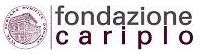 